Recommendation ITU-R P.1238-12(08/2023)P Series: Radiowave propagationPropagation data and prediction methods for the planning of indoor radiocommunication systems and radio local area networks in the frequency range 300 MHz to 450 GHzForewordThe role of the Radiocommunication Sector is to ensure the rational, equitable, efficient and economical use of the radio-frequency spectrum by all radiocommunication services, including satellite services, and carry out studies without limit of frequency range on the basis of which Recommendations are adopted.The regulatory and policy functions of the Radiocommunication Sector are performed by World and Regional Radiocommunication Conferences and Radiocommunication Assemblies supported by Study Groups.Policy on Intellectual Property Right (IPR)ITU-R policy on IPR is described in the Common Patent Policy for ITU-T/ITU-R/ISO/IEC referenced in Resolution ITU-R 1. Forms to be used for the submission of patent statements and licensing declarations by patent holders are available from http://www.itu.int/ITU-R/go/patents/en where the Guidelines for Implementation of the Common Patent Policy for ITU-T/ITU-R/ISO/IEC and the ITU-R patent information database can also be found. Electronic Publication, 2023 ITU 2023All rights reserved. No part of this publication may be reproduced, by any means whatsoever, without written permission of ITU.RECOMMENDATION  ITU-R  P.1238-12Propagation data and prediction methods for the planning of indoor radiocommunication systems and radio local area networks
in the frequency range 300 MHz to 450 GHz*(Question ITU-R 211/3)(1997-1999-2001-2003-2005-2007-2009-2012-2015-2017-2019-2021-2023)ScopeThis Recommendation provides guidance on indoor propagation over the frequency range from 300 MHz to 450 GHz. Information is given on:–	basic transmission loss models;–	delay spread models;–	effects of polarization and antenna radiation pattern;–	effects of transmitter and receiver siting;–	effects of building materials furnishing and furniture;–	effects of movement of objects in the room;–	statistical model in static usage.KeywordsIndoor propagation, basic transmission loss, delay spreadAbbreviations/GlossaryCP	Circular polarizationFDTD	Finite difference time domainHH	Horizontal to horizontalHPBW	Half power beamwidthLoS 	Line-of-sightLP	Linear polarizationMIMO	Multiple input multiple outputMT	Mobile terminalN/A	Not availableNLoS	Non-line-of-sightPDF	Probability density functionr.m.s.	Root mean squareRF	Radio frequencyRLAN	Radio local area networksRx	ReceiverTV	TelevisionTx	TransmitterUTD	Uniform theory of diffractionVV	Vertical to verticalWLAN	Wireless local area networksWPBX	Wireless private business exchangesXPR	Cross polarization discrimination ratioRelated ITU Recommendations, Reports Recommendation ITU-R P.676Recommendation ITU-R P.1407Recommendation ITU-R P.1411Recommendation ITU-R P.2040Report ITU-R P.2406The ITU Radiocommunication Assembly,consideringa)	that many new short-range (operating range less than 1 km) personal communication applications are being developed which will operate indoors;b)	that there is a high demand for radio local area networks (RLANs) and wireless private business exchanges (WPBXs) as demonstrated by existing products and intense research activities;c)	that it is desirable to establish RLAN standards which are compatible with both wireless and wired communications;d)	that short-range systems using very low power have many advantages for providing services in the mobile and personal environments such as RF sensor networks and wireless devices operated in TV white space bands;e)	that knowledge of the propagation characteristics within buildings and the interference arising from multiple users in the same area is critical to the efficient design of systems;f)	that there is a need both for general (i.e. site-independent) models and advice for initial system planning and interference assessment, and for deterministic (or site-specific) models for some detailed evaluations,notinga)	that Recommendation ITU-R P.1411 provides guidance on outdoor short-range propagation over the frequency range 300 MHz to 100 GHz, and should be consulted for those situations where both indoor and outdoor conditions exist;b)	that Recommendation ITU-R P.2040 provides guidance on the effects of building material properties and structures on radiowave propagation;c)	that Report ITU-R P.2406 provides additional background information on how the measurement data and models were obtained and derived in the Recommendation,recommendsthat the information and methods in Annex 1 should be used for the assessment of the propagation characteristics of indoor radio systems between 300 MHz and 450 GHz.Annex 1TABLE OF CONTENTSPageAnnex 1		31	Introduction		42	Propagation impairments and measures of quality in indoor radio systems		43	Basic transmission loss models		53.1	Site-general models		63.2	Site-specific models		64	Delay spread models		104.1	Multipath		104.2	Impulse response		104.3	r.m.s. delay spread		114.4	Frequency selectivity statistics		154.5	Site-specific models		155	Effect of polarization		165.1	Line-of-sight case		175.2	Obstructed path case		185.3	Orientation of mobile terminal		186	Effect of antenna radiation pattern		186.1	Received power loss due to the beamwidth of directional antenna		186.2	Delay spread and angular spread characteristics		197	Effect of transmitter and receiver siting		228	Effect of building materials, furnishings and furniture		229	Effect of movement of objects in the room		2310	Angular spread models		2410.1	Cluster model		2410.2	Angular distribution of arrival waves from within i-th cluster		2510.3	Double directional angular spread		2511	Statistical model in static usage		2611.1	Definition		2611.2	System model		261	IntroductionPropagation prediction for indoor radio systems differs in some respects from that for outdoor systems. The ultimate purposes, as in outdoor systems, are to ensure efficient coverage of the required area (or to ensure a reliable path, in the case of point-to-point systems), and to avoid interference, both within the system and to other systems. However, in the indoor case, the extent of coverage is well-defined by the geometry of the building, and the limits of the building itself will affect the propagation. In addition to frequency reuse on the same floor of a building, there is often a desire for frequency reuse between floors of the same building, which adds a third dimension to the interference issues. Finally, the very short range, particularly where millimetre wave frequencies are used, means that small changes in the immediate environment of the radio path may have substantial effects on the propagation characteristics.Because of the complex nature of these factors, if the specific planning of an indoor radio system were to be undertaken, detailed knowledge of the particular site would be required, e.g. geometry, materials, furniture, expected usage patterns. However, for initial system planning, it is necessary to estimate the number of base stations to provide coverage to distributed mobile stations within the area and to estimate potential interference to other services or between systems. For these system planning cases, models that generally represent the propagation characteristics in the environment are needed. At the same time the model should not require a lot of input information by the user in order to carry out the calculations.This Annex presents mainly general site-independent models and qualitative advice on propagation impairments encountered in the indoor radio environment. Where possible, site-specific models are also given. In many cases, the available data on which to base models was limited in either frequency or test environments; it is hoped that the advice in this Annex will be expanded as more data are made available. Similarly, the accuracy of the models will be improved with experience in their application, but this Annex represents the best advice available at this time. 2	Propagation impairments and measures of quality in indoor radio systemsPropagation impairments in an indoor radio channel are caused mainly by:–	reflection from, and diffraction around, objects (including walls and floors) within the rooms;–	transmission loss through walls, floors and other obstacles;–	channelling of energy, especially in corridors at high frequencies;–	motion of persons and objects in the room, including possibly one or both ends of the radio link,and give rise to impairments such as:–	basic transmission loss – not only the free space basic transmission loss but additional loss due to obstacles and transmission through building materials, and possible mitigation of free space basic transmission loss by channelling;–	temporal and spatial variation of basic transmission loss;–	multipath effects from reflected and diffracted components of the wave;–	polarization mismatch due to random alignment of mobile terminal.Indoor wireless communication services can be characterized by the following features:–	high/medium/low data rate;–	coverage area of each base station (e.g. room, floor, building);–	mobile/portable/fixed;–	real time/non-real time/quasi-real time;–	network topology (e.g. point-to-point, point-to-multipoint, each-point-to-each-point).It is useful to define which propagation characteristics of a channel are most appropriate to describe its quality for different applications, such as voice communications, data transfer at different speeds, image transfer and video services. Table 1 lists the most significant characteristics of typical services.TABLE 1Typical services and propagation impairments3	Basic transmission loss modelsThe use of this indoor transmission loss model assumes that the base station and portable terminal are located inside the same building. The indoor base to mobile/portable radio basic transmission loss can be estimated with either site-general or site-specific models. 3.1	Site-general modelsThe site-general model is applicable to situations where both the transmitting and receiving stations are located on the same floor. The median basic transmission loss is given by:		            dB	(1)with an additive zero mean Gaussian random variable  with a standard deviation  (dB), where:	 :	3D direct distance between the transmitting and receiving stations (m)	 :	operating frequency (GHz)	 :	coefficient associated with the increase of the basic transmission loss with distance	 :	coefficient associated with the offset value of the basic transmission loss	 :	coefficient associated with the increase of the basic transmission loss with frequency.For non-line-of-sight (NLoS) Monte Carlo simulations, the excess basic transmission loss with respect to free-space basic transmission loss,  ( where  is the speed of light in metres per second), will not exceed  (dB), where  is a random variable with a normal distribution , with mean  and standard deviation of .The recommended coefficient values for indoor propagation environments are provided in Table 2.TABLE 2Basic transmission loss coefficients3.2	Site-specific modelsFor estimating the basic transmission loss or field strength, site-specific models are also useful. Models for indoor field strength prediction based on the uniform theory of diffraction (UTD) and ray-tracing techniques are available. Detailed information of the building structure is necessary for the calculation of the indoor field strength. These models combine empirical elements with the theoretical electromagnetic approach of UTD. The method takes into account direct, single-diffracted and single-reflected rays, and can be extended to multiple diffraction or multiple reflection as well as to combinations of diffracted and reflected rays. By including reflected and diffracted rays, the basic transmission loss prediction accuracy is significantly improved.For directional antenna usage, the indoor basic transmission loss is characterized by both an average basic transmission loss and its associated shadow fading statistics. Several indoor basic transmission loss models account for the attenuation of the signal through multiple walls and/or multiple floors. The model accounts for the loss through multiple floors to allow for such characteristics as frequency reuse between floors. The distance power loss coefficients given below include an implicit allowance for transmission through walls and over and through obstacles, and for other loss mechanisms likely to be encountered within a single floor of a building. Uniform theory of diffraction (UTD) and ray-tracing techniques would have the option of explicitly accounting for the loss due to each wall instead of including it in the distance model.The median basic transmission loss for directional transmitter antennas with a 40o beamwidth to an omnidirectional receiver antenna located on the same floor within a single room or space, and does not include any allowance for transmission through walls, and has the form as the site-general model given in equation (1) with parameters given in Table 3.TABLE 3Basic transmission loss coefficients for directional to omni-directionalThe site-specific basic transmission loss model also can use the following form: 			(2)where:	N :	distance power loss coefficient	f :	frequency (MHz)	d :	separation distance (m) between the base station and portable terminal (where d  1 m)	do :	reference distance (m)	L(do) :	basic transmission loss at do (dB), for a reference distance do at 1 m, and assuming free-space propagation L(do) = 20 log10 f −28 where f is in MHz	Lf  :	floor penetration loss factor (dB)	n :	number of floors between base station and portable terminal (n  0), 
Lf = 0 dB for n = 0.Typical parameters, based on various measurement results, are given in Tables 4 and 5. Additional general guidelines are given at the end of the section.TABLE 4Power loss coefficients, N, for indoor transmission loss calculationTABLE 5Floor penetration loss factors, Lf (dB) with n being the number of floors penetrated, 
for indoor transmission loss calculation (n  1)TABLE 5 (end)For the various frequency bands where the power loss coefficient is not stated for residential buildings, the value given for office buildings could be used.It should be noted that there may be a limit on the isolation expected through multiple floors. The signal may find other external paths to complete the link with less total loss than that due to the penetration loss through many floors.When the external paths are excluded, measurements at 5.2 GHz have shown that at normal incidence the mean additional loss due to a typical reinforced concrete floor with a suspended false ceiling is 20 dB, with a standard deviation of 1.5 dB. Lighting fixtures increased the mean loss to 30 dB, with a standard deviation of 3 dB, and air ducts under the floor increased the mean loss to 36 dB, with a standard deviation of 5 dB. These values, instead of Lf, should be used in site-specific models such as ray-tracing.The indoor shadow fading statistics are log-normal and standard deviation values (dB) are given in Table 6.TABLE 6Shadow fading statistics, standard deviation (dB), for indoor transmission loss calculationAlthough available measurements have been made under various conditions which make direct comparisons difficult and only select frequency bands have been reported upon, a few general conclusions can be drawn, especially for the 900-2 000 MHz band.–	Paths with a line-of-sight (LoS) component are dominated by free-space loss and have a distance power loss coefficient of around 20.–	Large open rooms also have a distance power loss coefficient of around 20; this may be due to a strong LoS component to most areas of the room. Examples include rooms located in large retail stores, sports arenas, open-plan factories, and open-plan offices.–	Corridors exhibit basic transmission loss less than that of free-space, with a typical distance power coefficient of around 18. Grocery stores with their long, linear aisles exhibit the corridor loss characteristic.–	Propagation around obstacles and through walls adds considerably to the loss which can increase the power distance coefficient to about 40 for a typical environment. Examples include paths between rooms in closed-plan office buildings.–	For long unobstructed paths, the first Fresnel zone breakpoint may occur. At this distance, the distance power loss coefficient may change from about 20 to about 40.–	The decrease in the basic transmission loss coefficient with increasing frequency for an office environment (Table 2) is not always observed or easily explained. On the one hand, with increasing frequency, loss through obstacles (e.g. walls, furniture) increases, and diffracted signals contribute less to the received power; on the other hand, the Fresnel zone is less obstructed at higher frequencies, leading to lower loss. The actual basic transmission loss is dependent on these opposing mechanisms.4	Delay spread models4.1	MultipathThe mobile/portable radio propagation channel varies in time, frequency, and with spatial displacement. Even in the static case, where the transmitter and receiver are fixed, the channel can be dynamic since scatterers and reflectors are likely to be in motion. The term multipath arises from the fact that, through reflection, diffraction, and scattering, radiowaves can travel from a transmitter to a receiver by many paths. There is a time delay associated with each of these paths that is proportional to path length. (A very rough estimate of the maximum delay time to be expected in a given environment may be obtained simply from the dimensions of the room and from the fact that the time (ns) for a radio pulse to travel distance d (m) is approximately 3.3 d.) These delayed signals, each with an associated amplitude, form a linear filter with time varying characteristics.4.2	Impulse responseThe goal of channel modelling is to provide accurate mathematical representations of radio propagation to be used in radio link and system simulations for the system deployment modelling. Since the radio channel is linear, it is fully described by its impulse response. Once the impulse response is known one can determine the response of the radio channel to any input. This is the basis of link performance simulation.The impulse response is usually represented as power density as a function of excess delay, relative to the first detectable signal. This function is often referred to as a power delay profile. An example is shown in Fig. 1 of Recommendation ITU-R P.1407 except that the time-scale for indoor channels would be measured in nanoseconds rather than microseconds. This Recommendation also contains definitions of several parameters that characterize impulse response profiles.The channel impulse response varies with the position of the receiver, and may also vary with time. Therefore it is usually measured and reported as an average of profiles measured over one wavelength to reduce noise effects, or over several wavelengths to determine a spatial average. It is important to define clearly which average is meant, and how the averaging was performed. The recommended averaging procedure is to form a statistical model as follows: For each impulse response estimate (power delay profile), locate the times before and after the average delay TD (see Recommendation ITU-R P.1407) beyond which the power density does not exceed specific values (−10, −15, −20, −25, −30 dB) with respect to the peak power density. The median, and if desired the 90th percentile, of the distributions of these times forms the model.4.3	r.m.s. delay spreadPower delay profiles are often characterized by one or more parameters, as mentioned above. These parameters should be computed from profiles averaged over an area having the dimensions of several wavelengths. (The parameter r.m.s. delay spread is sometimes found from individual profiles, and the resulting values averaged, but in general the result is not the same as that found from an averaged profile.) A noise exclusion threshold, or acceptance criterion, e.g. 30 dB below the peak of the profile, should be reported along with the resulting delay spread, which depends on this threshold.Although the r.m.s. delay spread is very widely used, it is not always a sufficient characterization of the delay profile. In multipath environments where the delay spread exceeds the symbol duration, the bit error ratio for phase shift keying modulation depends, not on the r.m.s. delay spread, but rather on the received power ratio of the desired wave to the undesired wave. This is particularly pronounced for high symbol-rate systems but is also true even at low symbol rates when there is a strong dominant signal among the multipath components (Rician fading).However, if an exponentially decaying profile can be assumed, it is sufficient to express the r.m.s. delay spread instead of the power delay profile. In this case, the impulse response can be reconstructed approximately as:			(3)where:	S :	r.m.s. delay spread	tmax :	maximum delay		tmax  S.The advantage in using the r.m.s. delay spread as the model output parameter is that the model can be expressed simply in the form of a table. Typical delay spread parameters estimated from averaged delay profiles for indoor environments are given in Table 7. In Table 7, column B represents median values that occur frequently, columns A and C correspond to the 10% and 90% values of the cumulative distribution. The values given in the Table represent the largest room sizes likely to be encountered in each environment.TABLE 7r.m.s. delay spread parametersTABLE 7 (continued)TABLE 7 (continued)TABLE 7 (end)Within a given building, the delay spread tends to increase as the distance between antennas increases, and hence to increase as basic transmission loss increases. With greater distances between antennas, it is more likely that the path will be obstructed, and that the received signal will consist entirely of scattered paths.The r.m.s. delay spread S is roughly in proportion to the area of the floor space, Fs, and is given by equation (4).			(4)where the units of Fs and S are m2 and ns, respectively.This equation is based on measurements in the 2 GHz band for several room types such as office, lobby, corridor and gymnasium. The maximum floor space for the measurements was 1 000 m2. The median value of the estimation error is −1.6 ns and the standard deviation is 24.3 ns.When the delay spread S is represented in dB, the standard deviation of S is in the range of about 0.7 to 1.2 dB.4.4	Frequency selectivity statisticsMultipath propagation leads to frequency selectivity. The extent of frequency selectivity is characterized from coherent bandwidth, average fade bandwidth, and level crossing frequency as detailed in Recommendation ITU-R P.1407. Values of the average fade bandwidth that fell below the 6 dB threshold from measurements in indoor environments representative of laboratory and office environment in the 2.38 GHz and in TV studios in the 2.25 GHz band are 27% and 21%, respectively. The corresponding level crossing frequency values are: 0.12 per MHz and 0.24 per MHz.4.5	Site-specific modelsWhilst the statistical models are useful in the derivation of planning guidelines, deterministic (or site-specific) models are of considerable value to those who design the systems. Several deterministic techniques for propagation modelling can be identified. For indoor applications, especially, the finite difference time domain (FDTD) technique and the geometrical optics technique have been studied. The geometrical optics technique is more computationally efficient than the FDTD.There are two basic approaches in the geometrical optics technique, the image and the ray-launching approach. The image approach makes use of the images of the receiver relative to all the reflecting surfaces of the environment. The coordinates of all the images are calculated and then rays are traced towards these images.The ray-launching approach involves a number of rays launched uniformly in space around the transmitter antenna. Each ray is traced until it reaches the receiver or its amplitude falls under a specified limit. When compared to the image approach, the ray-launching approach is more flexible, because diffracted and scattered rays can be handled along with the specular reflections. Furthermore, by using the ray-splitting technique or the variation method, computing time can be saved while adequate resolution is maintained. The ray-launching approach is a suitable technique for area-wide prediction of the channel impulse response, while the image approach is suitable for a point-to-point prediction.Deterministic models generally make assumptions about the effects of building materials at the frequency in question. (See § 7 on building materials properties.) A site-specific model should account for the geometry of the environment, reflection, diffraction, and transmission through walls. The impulse response at a given point can be expressed as:			(5)where:	h(t) :	impulse response	N :	number of incident rays	Mrn :	number of reflections of ray n	Mpn :	number of penetrations of ray n	nu :	u-th wall reflection coefficient of ray n	Pnv :	v-th wall penetration coefficient of ray n	rn :	path length of ray n	n :	delay of ray n.Rays, reflected from or penetrated through walls and other surfaces, are calculated by using the Fresnel equations. Therefore, the complex permittivity of the building materials is required as input data. Measured permittivity values of some building materials are given in § 7.In addition to the reflected and penetrated rays, as described by equation (5), the diffracted and scattered rays should also be included in order to adequately model the received signal. Especially, this is the case within corridors having corners and with other similar propagation situations. The uniform theory of diffraction (UTD) can be used to calculate the diffracted rays.5	Effect of polarizationIn an indoor environment, there is not only a direct path but also reflected and diffracted paths between the transmitter and receiver. The reflection characteristics of a building material depends on polarization, incidence angle, and the material’s complex permittivity, as represented by Fresnel’s reflection formula. The angles-of-arrival of multipath components are distributed, depending on building structures and siting of transmitter and receiver. Therefore, polarization can significantly affect indoor propagation characteristics.5.1	Line-of-sight case5.1.1	Delay spreadIt is widely accepted that, in line-of-sight (LoS) channels, directional antennas reduce r.m.s. delay spread as compared to omnidirectional antennas and that circular polarization (CP) reduces it compared to linear polarization (LP). Therefore, in this case a directional CP antenna offers an effective means of reducing the delay spread.The prime mechanism of the polarization dependence can be attributed to the fact that, when the CP signal is incident on a reflecting surface at an incidence angle smaller than the Brewster angle, the handedness of the reflected CP signal is reversed. The reversal of the CP signal at each reflection means that multipath components arriving after one reflection are orthogonally polarized to the LoS component; this eliminates a significant proportion of the multipath interference. This effect is independent of frequency, as predicted theoretically and supported by indoor propagation experiments in the frequency range 1.3 to 60 GHz, and applies equally indoors and outdoors. Since all existing building materials have Brewster angles greater than 45 degrees, multipath due to single reflections (that is, the main source of multipath components) is effectively suppressed in most room environments irrespective of the interior structure and materials in the room. The possible exceptions are environments where very large incident angles dominate the multipath, such as in a long hallway. The variation in r.m.s. delay spread on a moving link is also reduced when CP antennas are used.5.1.2	Cross-polarization discrimination ratio (XPR)Cross-polarized signal components are generated by reflection and diffraction. It is widely known that the fading correlation characteristic between orthogonally polarized antennas has a very low correlation coefficient. Polarization diversity techniques and MIMO (multiple-input, multiple-output) systems with orthogonally polarized antennas are developed that employ this fading characteristic. Employing the polarization diversity technique is one solution to improving the received power, and the effect of the technique is heavily dependent on the XPR characteristic. Moreover, the channel capacity can be improved by appropriately using the cross polarization components in MIMO systems. Thus, the communication quality can be improved by effectively using the information regarding the cross-polarized waves in a wireless system. The measurement results for the median and mean value of the XPR in each environment are shown in Table 8.TABLE 8Examples of XPR values5.2	Obstructed path caseWhen the direct path is obstructed, the polarization and antenna directivity dependence of the delay spread may be more complicated than those in the LoS path. There are few experimental results relating to the obstructed case. However, an experimental result obtained at 2.4 GHz suggests that the polarization and antenna directivity dependence of the delay spread in the obstructed path is significantly different from that in the LoS path. For instance, an omnidirectional horizontally polarized antenna at the transmitter and a directional CP receiving antenna gave the smallest r.m.s. delay spread and lowest maximum excess delay in the obstructed path.5.3	Orientation of mobile terminalIn the portable radio environment, propagation is generally dominated by reflection and scattering of the signal. Energy is often scattered from the transmitted polarization into the orthogonal polarizations. Under these conditions, cross-polarization coupling increases the probability of adequate received levels of randomly oriented portable radios. Measurement of cross-polarization coupling carried out at 816 MHz showed a high degree of coupling.6	Effect of antenna radiation patternMillimetre-wave radio systems are expected to use directional antennas and/or various beamforming techniques with multiple antenna arrays to overcome relatively high basic transmission loss and establish reliable communication links. It is necessary to study the influence of antenna beamwidth on radio propagation characterization.6.1	Received power loss due to the beamwidth of directional antennaWhen signals are received with a certain beamwidth antenna, the number of multipath signal components becomes smaller compared with an omnidirectional receiving antenna. This leads to an additional power loss, which can be calculated by:where  denotes the omnidirectional basic transmission loss shown in equation (1) and  can be calculated as:		,  	(7)where  is the half-power-beamwidth (HPBW) of a directional antenna (beamforming). Table 9 lists the values for η, which are obtained with 28 GHz and 38 GHz measurements collected in commercial indoor environments.TABLE 9Constant η for the additional power loss due to -beamwidth beamforming6.2	Delay spread and angular spread characteristics Since multipath propagation components have an angle-of-arrival distribution, those components outside the antenna beamwidth are spatially filtered out by the use of a directional antenna, so that the delay spread and angular spread can be reduced. Indoor propagation measurement and ray-tracing simulations performed at 60 GHz, with an omnidirectional transmitting antenna and four different types of receiving antennas (omnidirectional, wide-beam, standard horn, and narrow-beam antennas) directed towards the transmitting antenna, show that the suppression of the delayed components is more effective with narrower beamwidths. Table 10 shows an example of the antenna directivity dependence of a static r.m.s. delay spread not exceeded at the 90th percentile obtained from ray-tracing simulations at 60 GHz for an empty office. It may be noted that a reduction in the r.m.s. delay spread may not necessarily always be desirable, as it can mean increased dynamic ranges for fading of wideband signals as a result of missing inherent frequency diversity. In addition, it may be noted that some transmission schemes take advantage of multipath effects.TABLE 10Example of antenna directivity dependence of static r.m.s. delay spreadThe prediction methods of delay and angular spread with respect to antenna beamwidth have been developed based on measurements in a typical office, corridor, data centre and commercial environments at 28, 28.5, 38, 60 and 83.5 GHz. To derive the multipath distribution characteristics from narrow to wide antenna beamwidths, channel impulse responses collected using an array of horn antennas or rotting a narrow-beam horn antenna were combined in power, delay and angle domains.The r.m.s. delay spread DS depends on half-power beamwidth of antenna θ (degree):		                ns	(8)where α is a coefficient of r.m.s. delay spread and the range of θ is defined as 1° ≤ θ ≤ 360°.
Table 11 lists the typical values of the coefficients and a standard deviation  based on each measurement condition. The coefficients of delay spread represent cases when the boresights of antennas were aligned to have maximum receiving power in LoS and NLoS situations, respectively.TABLE 11Typical coefficients for r.m.s. delay spreadThe r.m.s. angular spread AS depends on half-power beamwidth of antenna θ (degree):		                degree	(9)where α and  are coefficients of r.m.s. angular spread and the range of  is defined as
1° ≤ θ ≤360°. Table 12 lists the typical values of the coefficients and standard deviation  based on each measurement conditions. The coefficients of angular spread represent cases when the boresights of antennas are aligned to have maximum receiving power in LoS and NLoS situations, respectively.TABLE 12Typical coefficients for r.m.s. angular spread7	Effect of transmitter and receiver sitingThere are few experimental and theoretical investigations regarding the effect of transmitter and receiver site on indoor propagation characteristics. In general, however, it may be suggested that the base station should be placed as high as possible near the room ceiling to attain LoS paths as far as possible. In the case of hand-held terminals, the user terminal position will of course be dependent on the user’s motion rather than any system design constraints.However, for non-hand-held terminals, it is suggested that the antenna height be sufficient to ensure LoS to the base station whenever possible. The choice of station siting is also very relevant to system configuration aspects such as spatial diversity arrangements, zone configuration, etc.8	Effect of building materials, furnishings and furnitureIndoor propagation characteristics are affected by reflection from and transmission through the building materials. The reflection and transmission characteristics of those materials depend on the complex permittivity of the materials. Site-specific propagation prediction models may need information on the complex permittivity of building materials and on building structures as basic input data, and such information is given in Recommendation ITU-R P.2040.Specular reflections from floor materials such as floorboard and concrete plate are significantly reduced in millimetre-wave bands when materials are covered by carpet with rough surfaces. Similar reductions may occur with window coverings such as draperies. Therefore, it is expected that the particular effects of materials would be more important as frequency increases. In addition to the fundamental building structures, furniture and other fixtures also significantly affect indoor propagation characteristics. These may be treated as obstructions and are covered in the basic transmission loss model in § 3.9	Effect of movement of objects in the roomThe movement of persons and objects within the room cause temporal variations of the indoor propagation characteristics. This variation, however, is very slow compared to the data rate likely to be used, and can therefore be treated as virtually a time-invariant random variable. Apart from people in the vicinity of the antennas or in the direct path, the movement of persons in offices and other locations in and around the building has a negligible effect on the propagation characteristics.Measurements performed when both of the link terminals are fixed indicate that fading is bursty (statistics are very non-stationary), and is caused either by the perturbation of multipath signals in areas surrounding a given link, or by shadowing due to people passing through the link.Measurements at 1.7 GHz indicate that a person moving into the path of a LoS signal causes a 6 to 8 dB drop in received power level, and the K-value of the Nakagami-Rice distribution is considerably reduced. In the case of non-LoS conditions, people moving near the antennas did not have any significant effects on the channel.In the case of a hand-held terminal, the proximity of the user’s head and body affect the received signal level. At 900 MHz with a dipole antenna, measurements show that received signal strength decreased by 4 to 7 dB when the terminal was held at the waist, and 1 to 2 dB when the terminal was held against the head of the user, in comparison to received signal strength when the antenna was several wavelengths away from the body.When the antenna height is lower than about 1 m, for example, in the case of a typical desktop or laptop computer application, the LoS path may be shadowed by people moving in the vicinity of the user terminal. For such data applications, both the depth and the duration of fades are of interest. Measurements at 37 GHz in an indoor office lobby environment have shown that fades of 10 to 15 dB were often observed. The duration of these fades due to body shadowing, with people moving continuously in a random manner through the LoS, follows a log-normal distribution, with the mean and standard deviation dependent on fade depth. For these measurements, at a fade depth of 10 dB, the mean duration was 0.11 s and the standard deviation was 0.47 s. At a fade depth of 15 dB, the mean duration was 0.05 s and the standard deviation was 0.15 s.Measurements at 70 GHz have shown that the mean fade duration due to body shadowing were 0.52 s, 0.25 s and 0.09 s for the fade depth of 10 dB, 20 dB and 30 dB, respectively, in which the mean walking speed of persons was estimated at 0.74 m/s with random directions and human body thickness was assumed to be 0.3 m.Measurements indicate that the mean number occurrence of body shadowing in an hour caused by human movement in an office environment is given by:			(10)where Dp (0.05 < Dp < 0.08) is the number of persons per square metre in the room. Then the total fade duration per hour is given by:			(11)where  is mean fade duration.The number of occurrences of body shadowing in an hour at the passage in an exhibition hall was 180 to 280, where Dp was 0.09 to 0.13.The distance dependency of basic transmission loss in an underground mall is affected by human body shadowing. The basic transmission loss in an underground mall is estimated by the following equation with the parameters given in Table 13.			(12)where:	f:	frequency (MHz)	x:	distance (m).Parameters for the non-line-of-sight (NLoS) case are verified in the 5 GHz band and those of the LoS case are applicable to the frequency range of 2 GHz to 20 GHz. The range of distance x is 10 m to 200 m.The environment of the underground mall is a ladder type mall that consists of straight corridors with glass or concrete walls. The main corridor is 6 m wide, 3 m high, and 190 m long. The typical human body is considered to be 170 cm tall and 45 cm wide shoulders. The densities of passers-by are approximately 0.008 persons/m2 and 0.1 persons/m2 for a quiet period (early morning, off-hour) and a crowded period (lunchtime or rush-hour), respectively.TABLE 13Parameters for modelled basic transmission loss function in Yaesu underground mall10	Angular spread models10.1	Cluster modelIn a propagation model for broadband systems using array antennas, a cluster model combining both temporal and angular distributions is applicable. The cluster comprises scattered waves arriving at the receiver within a limited time and angle as shown in Fig. 1. Temporal delay characteristics are found in § 4 of this Recommendation. The distribution of cluster arrival angle i based on the reference angle (which may be chosen arbitrarily) for an indoor environment is approximately expressed by a uniform distribution on [0, 2.figure 1Image of cluster model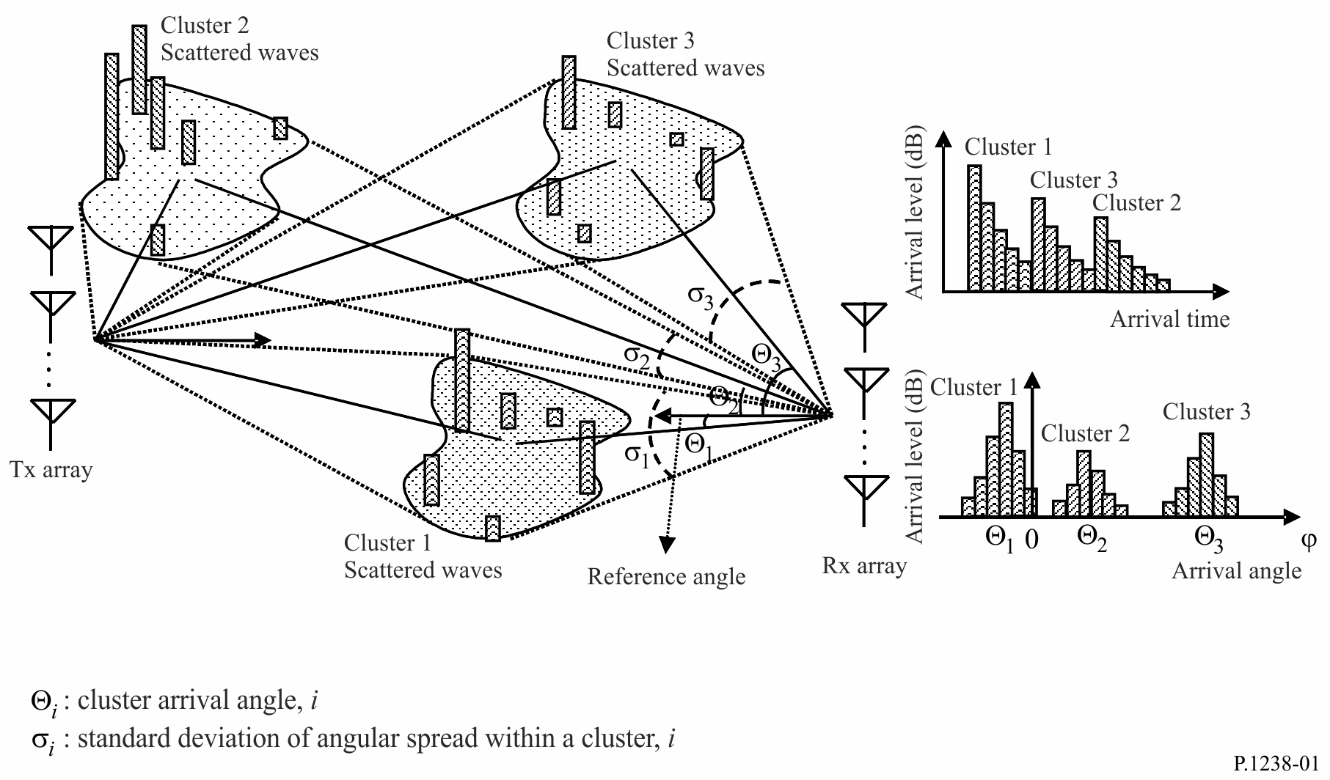 10.2	Angular distribution of arrival waves from within i-th clusterThe probability density function of the angular distribution of arrival waves within a cluster is expressed by:			(13)where  is the angle of arrival of arriving waves within a cluster in degrees referencing to the reference angle and i is the standard deviation of the angular spread in degrees.The angular spread parameters in an indoor environment are given in Table 14.TABLE 14Angular spread parameters in indoor environment10.3	Double directional angular spreadIn a propagation model for broadband communication with multiple antenna arrays at the transmitter and receiver, the angular distribution at the transmitting and at the receiving stations is applicable. From measurements with 240 MHz bandwidth at 2.38 GHz, the mean r.m.s. angular spread in an indoor corridor and office environment for 20 dB threshold level are given in Table 15.TABLE 15Double directional angular spread11	Statistical model in static usageWhen wireless terminals such as cellular phones and WLANs are used indoors, they are basically static. In static usage, the wireless terminal itself does not move, but the environment around it changes due to the movement of blocking objects such as people. In order to accurately evaluate the communication quality in such an environment, a channel model for static indoor conditions is provided, which gives the statistical characteristics of both the probability density function (PDF) and autocorrelation function of received level variation at the same time.The channel models for indoor NLoS and LoS environments are discussed.11.1	Definition	Nperson:	number of moving people	w:	equivalent diameter of moving person (m)	v:	moving speed of people (m/s)	Pm:	total multipath’s power	S(x,y):	layout of moving area	fT :	maximum frequency shift for static mobile terminal	rp:	received power at the mobile terminal	f:	frequency (Hz)	p(rp,k):	probability density function (PDF) of received power defined as Nakagami-Rice distribution with K-factor	K:	K-factor defined in the Nakagami-Rice distribution	R(t):	autocorrelation function of received level	RN(t):	autocorrelation coefficient of received level	P(f):	power spectrum	PN(f):	power spectrum normalized by power P(0).11.2	System modelFigure 2 shows the system model. The moving objects considered are only people; the i th person is represented as a disk with a diameter of w (m) separated from the mobile terminal (MT) by ri(m). Each moving person walks in an arbitrary direction between 0 and 2 at a constant speed of v (m/s) and moves within an arbitrary area S(x,y) around the MT. The number of moving people is Nperson and a moving person absorbs a part of the energy of the paths that cross his width, w. The multipaths arrive at the terminal uniformly from all horizontal directions. Figures 3 and 4 show the typical rooms considered, rectangular and circular, respectively.FIGURE 2System model 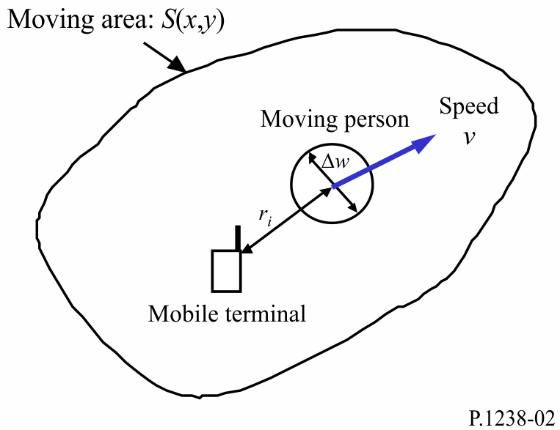 Figure 3Rectangular-shaped room layout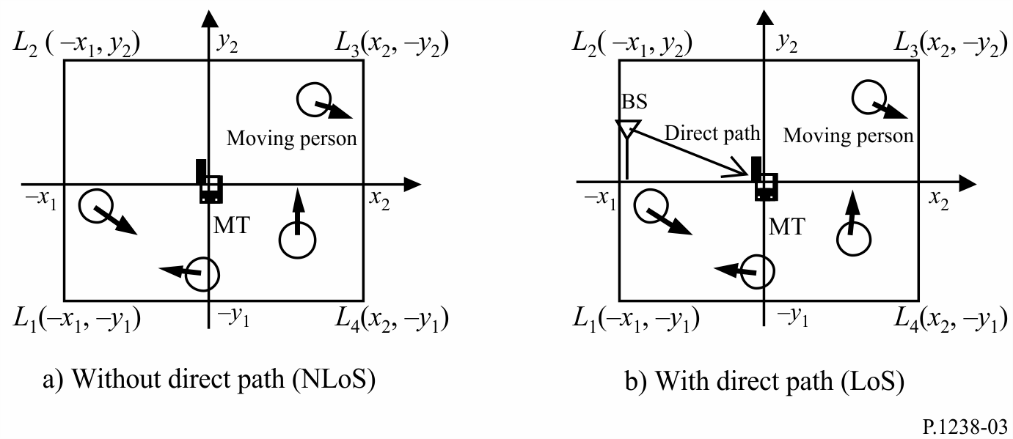 FIGURE 4Circular-shaped room layout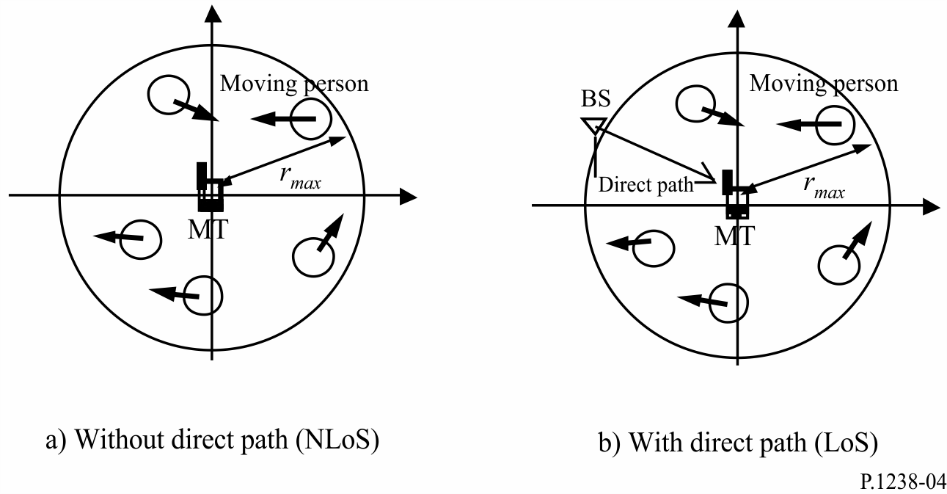 11.2.1	Probability density function of received powerThe PDF of received power rp at the mobile terminal is given by the Nakagami-Rice distribution as follows.			(14)where I0(x) is the first kind 0th-order modified Bessel function and K represents the following K-factor.			(15)where:	(16)Here eDirect(x) represents the complex envelop of the direct path and es(x) represents the complex envelop of multipaths without moving objects around the MT at the position of x, which depends on only the surrounding static environment; their values do not depend on time t. Pm represents total multipath power. SShape is a constant value determined by the room’s shape and dimensions.11.2.2	Autocorrelation function of received signal levelThe autocorrelation function R(t) of the received complex signal level with time difference t is given as follows:	(17)where:			(18)Here, fT is determined by the moving speed v and the width w of moving people and can be considered as the maximum frequency shift for the static mobile terminal.11.2.3	Power spectrum of received signalPower spectrum P(f ) as a function of frequency, which determines the variation of the complex envelop, is given by the Fourier transform of the autocorrelation function R(t) in equation (17) as follows.			(19)The power spectrum PN(f ), which is normalized by power P(0) at the frequency of f = 0 Hz, can be approximated as follows.	(20)Here (f ) represents Dirac’s delta function.11.2.4	Valuesw is recommended to be set at 0.3 m as representative of an average adult man.11.2.5	ExamplesWhen w, v and Nperson are 0.3 m, 1 m/s, and 10, respectively, and rmax is set to 10 m for the circular room, the PDF p(rp, K(x)), autocorrelation function RN(t) and power spectrum PN(f ) by using equations (14), (15) and (20) are as shown in Figs 5, 6 and 7, respectively.FIGURE 5Cumulative probability of received level in circular room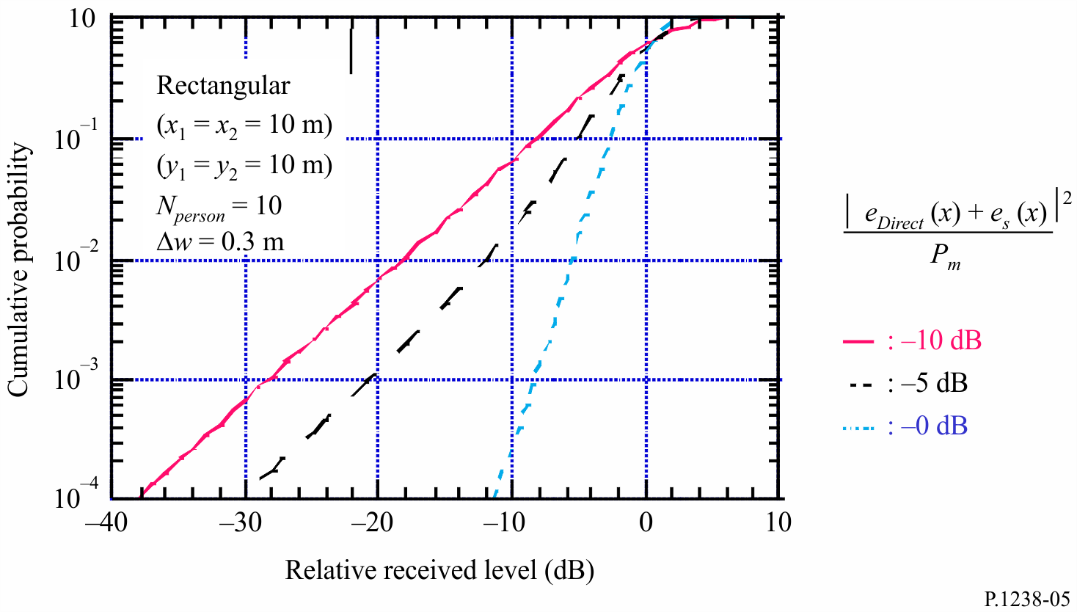 FIGURE 6Autocorrelation coefficient of received level in circular room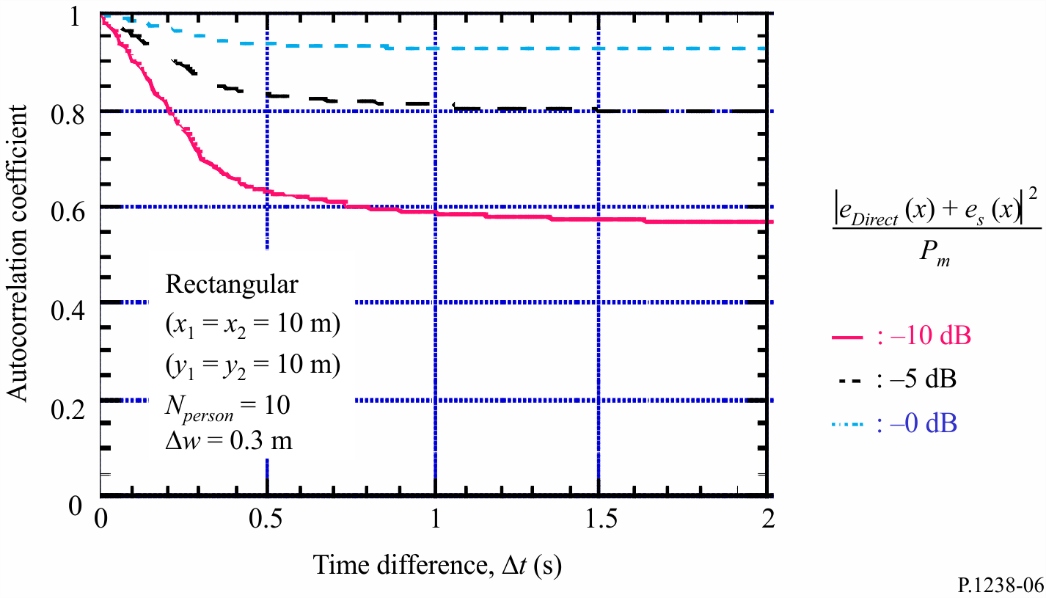 FIGURE 7Power spectrum in circular room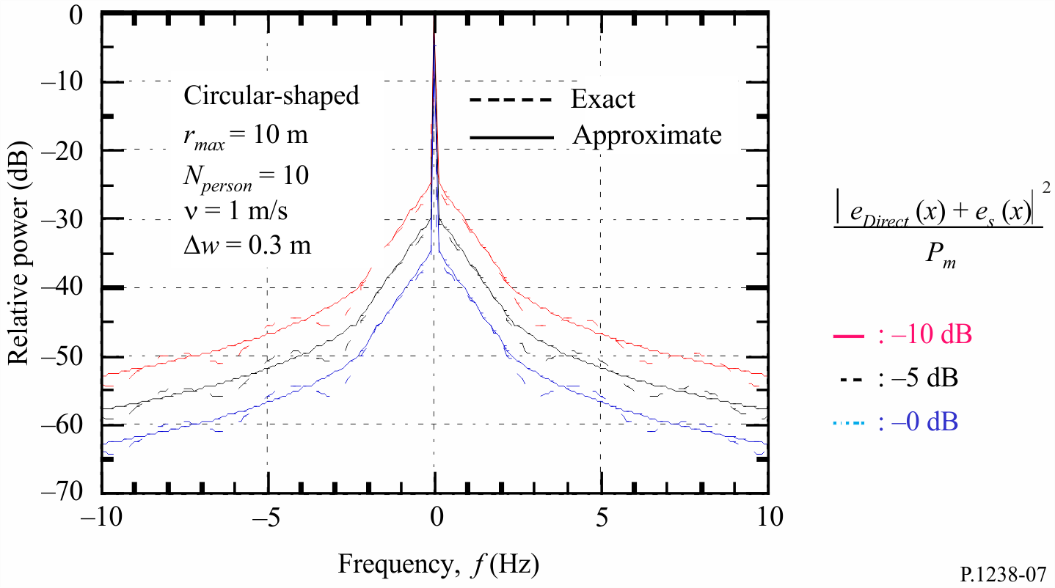 Series of ITU-R Recommendations (Also available online at https://www.itu.int/publ/R-REC/en)Series of ITU-R Recommendations (Also available online at https://www.itu.int/publ/R-REC/en)SeriesTitleBOSatellite deliveryBRRecording for production, archival and play-out; film for televisionBSBroadcasting service (sound)BTBroadcasting service (television)FFixed serviceMMobile, radiodetermination, amateur and related satellite servicesPRadiowave propagationRARadio astronomyRSRemote sensing systemsSFixed-satellite serviceSASpace applications and meteorologySFFrequency sharing and coordination between fixed-satellite and fixed service systemsSMSpectrum managementSNGSatellite news gatheringTFTime signals and frequency standards emissionsVVocabulary and related subjectsNote: This ITU-R Recommendation was approved in English under the procedure detailed in Resolution ITU-R 1.ServicesCharacteristicsPropagation impairments
of concernWireless local area
networkHigh data rate, single or multiple rooms, portable, non-real time, point-to-multipoint or each-point-to-each-pointBasic transmission loss – temporal and spatial distributionMultipath delayRatio of desired-to-undesired mode strengthWPBXMedium data rate, multiple rooms, single floor or multiple floors, real time, mobile, point-to-multipointBasic transmission loss – temporal and spatial distributionIndoor pagingLow data rate, multiple floors, non-real time, mobile, point-to-multipointBasic transmission loss – temporal and spatial distributionIndoor wireless videoHigh data rate, multiple rooms, real time, mobile or portable, point-to-pointBasic transmission loss – temporal and spatial distributionMultipath delayEnvironmentLoS/NLoSFrequency range
(GHz)Distance range (m)OfficeLoS0.3–83.52–271.4634.622.033.76OfficeNLoS0.3–82.04–302.4629.532.385.04CorridorLoS0.3–83.52–1601.6328.122.254.07CorridorNLoS0.625–83.54–942.7729.272.487.63IndustrialLoS0.625–70.282–1022.3424.262.062.67IndustrialNLoS0.625–70.285–1103.6622.421.349.00Conference/lecture roomLoS0.625–82.02–211.6128.822.373.28Conference/lecture roomNLoS7.075–82.04–252.0728.132.673.67Environment LoS/NLoSDistance
range (m)Frequency range 
(GHz)αβCorridorLoS4-210.6-73 (1) 1.4329.32.382.92CorridorNLoS5.8-230.6-73 (1) 3.1916.92.714.28OfficeLoS4.9-21.50.6-73 (1) 1.29322.322.75OfficeNLoS14.2-29.20.6-73 (1) 3.4614.12.613.04IndustrialLoS5.8-25.70.6-73 (1) 1.8424.62.432.29IndustrialNLoS6.5-25.90.6-73 (1) 2.9222.33.346.14(1) 	60 GHz and 70 GHz values assume propagation within a single room or space, and do not include any allowance for transmission through walls. Gaseous absorption around 60 GHz is also significant for distances greater than about 100 m which may influence frequency reuse distances (see Rec. ITU-R P.676).(1) 	60 GHz and 70 GHz values assume propagation within a single room or space, and do not include any allowance for transmission through walls. Gaseous absorption around 60 GHz is also significant for distances greater than about 100 m which may influence frequency reuse distances (see Rec. ITU-R P.676).(1) 	60 GHz and 70 GHz values assume propagation within a single room or space, and do not include any allowance for transmission through walls. Gaseous absorption around 60 GHz is also significant for distances greater than about 100 m which may influence frequency reuse distances (see Rec. ITU-R P.676).(1) 	60 GHz and 70 GHz values assume propagation within a single room or space, and do not include any allowance for transmission through walls. Gaseous absorption around 60 GHz is also significant for distances greater than about 100 m which may influence frequency reuse distances (see Rec. ITU-R P.676).(1) 	60 GHz and 70 GHz values assume propagation within a single room or space, and do not include any allowance for transmission through walls. Gaseous absorption around 60 GHz is also significant for distances greater than about 100 m which may influence frequency reuse distances (see Rec. ITU-R P.676).(1) 	60 GHz and 70 GHz values assume propagation within a single room or space, and do not include any allowance for transmission through walls. Gaseous absorption around 60 GHz is also significant for distances greater than about 100 m which may influence frequency reuse distances (see Rec. ITU-R P.676).(1) 	60 GHz and 70 GHz values assume propagation within a single room or space, and do not include any allowance for transmission through walls. Gaseous absorption around 60 GHz is also significant for distances greater than about 100 m which may influence frequency reuse distances (see Rec. ITU-R P.676).(1) 	60 GHz and 70 GHz values assume propagation within a single room or space, and do not include any allowance for transmission through walls. Gaseous absorption around 60 GHz is also significant for distances greater than about 100 m which may influence frequency reuse distances (see Rec. ITU-R P.676).Frequency
(GHz)OfficeCommercialFactoryCorridorData CentreData Centre2827.6 (1)17.9 (2), (3)24.8 (2), (3)––––3818.6 (2), (3)25.9 (2), (3)––––25020.1 (5)––19.0 (2), (5)––27520 (5)–19.2 (2), (5)––30020 (4)––19.5 (2), (4)20.2 (4)20.2 (4)32519.8 (6)––19.6 (2), (6)––34020.8 (7)19.9 (2), (7)41020.6 (5)20.1 (2), (5)(1)	Railway station (170 m × 45 m × 21 m(H)) and Airport terminal (650 m × 82 m × 20 m(H)): NLoS case, 60° half-power beam width antenna for transmitter is set at the height of 8 m, and 10° beam width for receiver is set at 1.5 m on the floor. The value was obtained from the maximum path gain among various Tx and Rx antenna orientations.(2)	The upper number is for LoS cases and the lower number is for NLoS cases.(3)	The environments are same to (2) and a Tx antenna with 60° beamwidth is set at the height of 8 m and a Rx with an omni-directional antenna is set at the height of 1.5 m. (4)	Transmit and received antennas have 10° beamwidth.(5)	Transmit and received antennas have 8° beamwidth.(6)	Transmit and received antennas have 7° beamwidth.(7)	Transmit and received antennas have 9° beamwidth.(1)	Railway station (170 m × 45 m × 21 m(H)) and Airport terminal (650 m × 82 m × 20 m(H)): NLoS case, 60° half-power beam width antenna for transmitter is set at the height of 8 m, and 10° beam width for receiver is set at 1.5 m on the floor. The value was obtained from the maximum path gain among various Tx and Rx antenna orientations.(2)	The upper number is for LoS cases and the lower number is for NLoS cases.(3)	The environments are same to (2) and a Tx antenna with 60° beamwidth is set at the height of 8 m and a Rx with an omni-directional antenna is set at the height of 1.5 m. (4)	Transmit and received antennas have 10° beamwidth.(5)	Transmit and received antennas have 8° beamwidth.(6)	Transmit and received antennas have 7° beamwidth.(7)	Transmit and received antennas have 9° beamwidth.(1)	Railway station (170 m × 45 m × 21 m(H)) and Airport terminal (650 m × 82 m × 20 m(H)): NLoS case, 60° half-power beam width antenna for transmitter is set at the height of 8 m, and 10° beam width for receiver is set at 1.5 m on the floor. The value was obtained from the maximum path gain among various Tx and Rx antenna orientations.(2)	The upper number is for LoS cases and the lower number is for NLoS cases.(3)	The environments are same to (2) and a Tx antenna with 60° beamwidth is set at the height of 8 m and a Rx with an omni-directional antenna is set at the height of 1.5 m. (4)	Transmit and received antennas have 10° beamwidth.(5)	Transmit and received antennas have 8° beamwidth.(6)	Transmit and received antennas have 7° beamwidth.(7)	Transmit and received antennas have 9° beamwidth.(1)	Railway station (170 m × 45 m × 21 m(H)) and Airport terminal (650 m × 82 m × 20 m(H)): NLoS case, 60° half-power beam width antenna for transmitter is set at the height of 8 m, and 10° beam width for receiver is set at 1.5 m on the floor. The value was obtained from the maximum path gain among various Tx and Rx antenna orientations.(2)	The upper number is for LoS cases and the lower number is for NLoS cases.(3)	The environments are same to (2) and a Tx antenna with 60° beamwidth is set at the height of 8 m and a Rx with an omni-directional antenna is set at the height of 1.5 m. (4)	Transmit and received antennas have 10° beamwidth.(5)	Transmit and received antennas have 8° beamwidth.(6)	Transmit and received antennas have 7° beamwidth.(7)	Transmit and received antennas have 9° beamwidth.(1)	Railway station (170 m × 45 m × 21 m(H)) and Airport terminal (650 m × 82 m × 20 m(H)): NLoS case, 60° half-power beam width antenna for transmitter is set at the height of 8 m, and 10° beam width for receiver is set at 1.5 m on the floor. The value was obtained from the maximum path gain among various Tx and Rx antenna orientations.(2)	The upper number is for LoS cases and the lower number is for NLoS cases.(3)	The environments are same to (2) and a Tx antenna with 60° beamwidth is set at the height of 8 m and a Rx with an omni-directional antenna is set at the height of 1.5 m. (4)	Transmit and received antennas have 10° beamwidth.(5)	Transmit and received antennas have 8° beamwidth.(6)	Transmit and received antennas have 7° beamwidth.(7)	Transmit and received antennas have 9° beamwidth.(1)	Railway station (170 m × 45 m × 21 m(H)) and Airport terminal (650 m × 82 m × 20 m(H)): NLoS case, 60° half-power beam width antenna for transmitter is set at the height of 8 m, and 10° beam width for receiver is set at 1.5 m on the floor. The value was obtained from the maximum path gain among various Tx and Rx antenna orientations.(2)	The upper number is for LoS cases and the lower number is for NLoS cases.(3)	The environments are same to (2) and a Tx antenna with 60° beamwidth is set at the height of 8 m and a Rx with an omni-directional antenna is set at the height of 1.5 m. (4)	Transmit and received antennas have 10° beamwidth.(5)	Transmit and received antennas have 8° beamwidth.(6)	Transmit and received antennas have 7° beamwidth.(7)	Transmit and received antennas have 9° beamwidth.Frequency
(GHz)ResidentialOfficeCommercial0.9–9 (1 floor)19 (2 floors)24 (3 floors)–1.8-24 n15 + 4 (n – 1)6 + 3 (n – 1)2.410 (1) (apartment)5 (house)14–3.5–18 (1 floor)26 (2 floors)–5.213 (1) (apartment)7 (2) (house)16 (1 floor)–Frequency
(GHz)ResidentialOfficeCommercial5.8–22 (1 floor)28 (2 floors)–(1)	Per concrete wall.(2)	Wooden mortar.(1)	Per concrete wall.(2)	Wooden mortar.(1)	Per concrete wall.(2)	Wooden mortar.(1)	Per concrete wall.(2)	Wooden mortar.Frequency
(GHz)OfficeCommercialFactoryCorridor283.4 (2)
6.6 (2)6.7 (1)1.4 (2), (3)6.4 (2), (3)384.6 (2)6.8 (2)1.6 (2), (3)5.5 (2), (3)(1)	Railway station (170 m × 45 m × 21 m(H)) and Airport terminal (650 m × 82 m × 20 m(H)): NLoS case, 60° half-power beam width antenna for transmitter is set at the height of 8 m, and 10° beam width for receiver is set at 1.5 m on the floor. The value was obtained from the maximum path gain among various Tx and Rx antenna orientations. (2)	The upper number is for LoS case and the lower number is for NLoS case.(3)	The environments are same to (1) and a Tx antenna with 60° beamwidth is set at the height of 8 m and a Rx with an omni-directional antenna is set at the height of 1.5 m.(1)	Railway station (170 m × 45 m × 21 m(H)) and Airport terminal (650 m × 82 m × 20 m(H)): NLoS case, 60° half-power beam width antenna for transmitter is set at the height of 8 m, and 10° beam width for receiver is set at 1.5 m on the floor. The value was obtained from the maximum path gain among various Tx and Rx antenna orientations. (2)	The upper number is for LoS case and the lower number is for NLoS case.(3)	The environments are same to (1) and a Tx antenna with 60° beamwidth is set at the height of 8 m and a Rx with an omni-directional antenna is set at the height of 1.5 m.(1)	Railway station (170 m × 45 m × 21 m(H)) and Airport terminal (650 m × 82 m × 20 m(H)): NLoS case, 60° half-power beam width antenna for transmitter is set at the height of 8 m, and 10° beam width for receiver is set at 1.5 m on the floor. The value was obtained from the maximum path gain among various Tx and Rx antenna orientations. (2)	The upper number is for LoS case and the lower number is for NLoS case.(3)	The environments are same to (1) and a Tx antenna with 60° beamwidth is set at the height of 8 m and a Rx with an omni-directional antenna is set at the height of 1.5 m.(1)	Railway station (170 m × 45 m × 21 m(H)) and Airport terminal (650 m × 82 m × 20 m(H)): NLoS case, 60° half-power beam width antenna for transmitter is set at the height of 8 m, and 10° beam width for receiver is set at 1.5 m on the floor. The value was obtained from the maximum path gain among various Tx and Rx antenna orientations. (2)	The upper number is for LoS case and the lower number is for NLoS case.(3)	The environments are same to (1) and a Tx antenna with 60° beamwidth is set at the height of 8 m and a Rx with an omni-directional antenna is set at the height of 1.5 m.(1)	Railway station (170 m × 45 m × 21 m(H)) and Airport terminal (650 m × 82 m × 20 m(H)): NLoS case, 60° half-power beam width antenna for transmitter is set at the height of 8 m, and 10° beam width for receiver is set at 1.5 m on the floor. The value was obtained from the maximum path gain among various Tx and Rx antenna orientations. (2)	The upper number is for LoS case and the lower number is for NLoS case.(3)	The environments are same to (1) and a Tx antenna with 60° beamwidth is set at the height of 8 m and a Rx with an omni-directional antenna is set at the height of 1.5 m.Freq.
(GHz)Environ-mentPolari-
zationTime delay
resolution
(ns)Tx beam
width
(degrees)Rx beam
width
(degrees)A
(ns)B
(ns)C
(ns)Note for
A, B, C1.9ResidentialVV10OmniOmni2070150–1.9OfficeVV10OmniOmni35100460–1.9CommercialVV10OmniOmni55150500–Freq.
(GHz)EnvironmentPolari
zationTime delay
resolution
(ns)Tx beam
width
(degrees)Rx beam
width
(degrees)A
(ns)B
(ns)C
(ns)Note for
A, B, CNote for
A, B, C2.25TV studioVV4.2OmniOmni–1326–(3)2.625OfficeVV1.8OmniOmni81112.5(1)2.625OfficeVV1.8OmniOmni10.7413.7420.15(2)2.625CorridorVV1.8OmniOmni8.4918.5325.16–2.625Air cabinVV1.8OmniOmni7.9811.8914.47–2.625FactoryVV1.8OmniOmni51.569.287.2–3.7ResidentialVV10OmniOmni152227––3.7OfficeVV10OmniOmni303845––3.7CommercialVV10OmniOmni105145170––5.2ResidentialVV10OmniOmni172330––5.2OfficeVV10OmniOmni3860110––5.2CommercialVV10OmniOmni135190205––12.65-14.15FactoryVV118Omni2.97.54.921.616.726.4(3)(3)12.65-14.15Computer clusterVV118Omni1.27.62.814.38.722.9(3)(3)14.9-16.4CorridorVV1OmniOmni4.77.212.911.423.716.3(3)(3)14.9-16.4Conference roomVV1OmniOmni12.3616.5320.63LoS caseLoS case14.9-16.4Computer ClusterVV1OmniOmni5.312.620.521.633.526.5(3)(3)14.9-16.4FactoryVV1OmniOmni4.418.011.623.319.428.1(3)(3)14.9-16.4OfficeVV1OmniOmni9.712.317.517.825.523.2(3)(3)16.82-18.32CorridorVV1OmniOmni3.86.511.911.819.818.3(3)(3)16.82-18.32Conference roomVV1OmniOmni12.1618.7323.56LoS caseLoS case16.82-18.32Computer ClusterVV1OmniOmni4.713.313.421.325.926.3(3)(3)16.82-18.32FactoryVV1OmniOmni4.717.58.522.915.428.9(3)(3)16.82-18.32OfficeVV1OmniOmni9.913.318.521.624.927.7(3)(3)Freq.
(GHz)EnvironmentPolari
zationTime delay
resolution
(ns)Tx beam
width
(degrees)Rx beam
width
(degrees)A
(ns)B
(ns)C
(ns)Note for
A, B, C25.3-28.3FactoryVV0.518Omni4.95.17.717.212.129.8(3)25.3-28.3Computer clusterVV0.518Omni0.98.414.816.926.223.1(3)25.3-28.3CorridorVV1OmniOmni3.75.911.612.016.917.4(3)25.3-28.3Conference roomVV1OmniOmni13.8317.5621.80LoS case25.3-28.3Computer ClusterVV1OmniOmni6.513.117.016.729.323.6(3)25.3-28.3FactoryVV1OmniOmni5.315.99.522.515.628.5(3)25.3-28.3OfficeVV1OmniOmni9.48.615.316.020.921.2(3)28CommercialVV260Omni173634656486(3, 5)29.3-31.5Computer clusterDual(4)0.4535351.22.514(5)29.3-31.5Computer clusterDual(4)0.4535351.617.634(7)36-40.5CorridorVV0.67OmniOmni5.84.013.213.223.119.8(3)36-40.5Conference roomVV0.67OmniOmni10.8415.2118.97LoS case36-40.5Computer ClusterVV0.67OmniOmni6.510.717.016.731.022.3(3)36-40.5FactoryVV0.67OmniOmni5.815.79.319.814.525.2(3)36-40.5OfficeVV0.67OmniOmni5.69.89.712.617.116.7(3)38CommercialVV240Omni44226695582(3, 5)51-57Computer clusterVV/HH0.556.318.40.690.962.89(5)51-57Computer clusterVV/HH0.556.318.42.1410.729.7(5, 12)51-57Office/
classroomVV/HH0.556.318.40.560.654.29(5)51-57Office/
classroomVV/HH0.556.318.41.615.826.7(5, 12)51-57CorridorVV/HH0.556.318.40.540.721.34(5)51-57CorridorVV/HH0.556.318.40.818.944.6(5, 12)Freq.
(GHz)Environ-mentPolari-
zationTime delay
resolution
(ns)Tx beam
width
(degrees)Rx beam
width
(degrees)A
(ns)B
(ns)C
(ns)Note for
A, B, C58.7-63.1Computer clusterVV0.2215.415.41.05.210.6(8)58.7-63.1Computer clusterVV0.915.42.21.21237.5(9)58.7-63.1Office(6)VV0.22OmniOmni0.681.74(10)58.7-63.1Office(6)VV0.22OmniOmni0.451.775.2(11)59.6-65.6CorridorVV0.5OmniOmni1.72.64.7LoS case59.6-65.6Conference roomVV0.5OmniOmni8.7613.1717.45LoS case59.6-65.6Computer ClusterVV0.5OmniOmni2.56.816.4LoS case59.6-65.6FactoryVV0.5OmniOmni5.55.57.411.612.521.7(3)59.6-65.6OfficeVV0.5OmniOmni5.13.58.710.120.917.9(3)67-73Computer clusterVV/HH0.54014.40.360.572.4(5)67-73Computer clusterVV/HH0.54014.41.110.928.1(5, 12)67-73Office/
classroomVV/HH0.54014.40.330.56.39(5)67-73Office/
classroomVV/HH0.54014.41.5912.625.9(5, 12)67-73CorridorVV/HH0.54014.40.360.471.2(5)67-73CorridorVV/HH0.54014.40.496.1135.2(5, 12)67-73FactoryVV0.518Omni0.63.91.810.28.226.4(3,5)67-73Computer clusterVV0.518Omni6.56.610.113.817.124.1(3,5)67-73CorridorVV0.5OmniOmni1.77.614.9LoS case67-73Conference roomVV0.5OmniOmni7.5913.7120.06LoS case67-73Computer ClusterVV0.5OmniOmni5.815.030.3LoS case67-73FactoryVV0.5OmniOmni4.46.211.114.717.322.8(3)67-73OfficeVV0.5OmniOmni3.25.97.09.113.616.8(3)Notes to Table 7 (1) 	Tx and Rx antennas at ceiling height 2.6 m (2) 	Tx and Rx antennas at desk level of 1.5 m.(3) 	Upper and lower values are LoS and NLoS cases, respectively.(4) 	Mean value of VV, VH, HV, and HH.(5) 	20 dB threshold, (6) 25 dB threshold, and (7) 30 dB threshold.(8) 	30 dB threshold, receiver pointing towards transmitter.(9) 	20 dB threshold, receiver antenna rotated around 360 degrees.(10) 	Tx and Rx are on body to on body and (11) on body to off body.(12) 	Receiver antenna was rotated in a step of 5 degrees around 360 degrees in measurements. The value represents a directional delay spread when the bore-sight of receiver antenna is not aligned to the direction of transmitter.Notes to Table 7 (1) 	Tx and Rx antennas at ceiling height 2.6 m (2) 	Tx and Rx antennas at desk level of 1.5 m.(3) 	Upper and lower values are LoS and NLoS cases, respectively.(4) 	Mean value of VV, VH, HV, and HH.(5) 	20 dB threshold, (6) 25 dB threshold, and (7) 30 dB threshold.(8) 	30 dB threshold, receiver pointing towards transmitter.(9) 	20 dB threshold, receiver antenna rotated around 360 degrees.(10) 	Tx and Rx are on body to on body and (11) on body to off body.(12) 	Receiver antenna was rotated in a step of 5 degrees around 360 degrees in measurements. The value represents a directional delay spread when the bore-sight of receiver antenna is not aligned to the direction of transmitter.Notes to Table 7 (1) 	Tx and Rx antennas at ceiling height 2.6 m (2) 	Tx and Rx antennas at desk level of 1.5 m.(3) 	Upper and lower values are LoS and NLoS cases, respectively.(4) 	Mean value of VV, VH, HV, and HH.(5) 	20 dB threshold, (6) 25 dB threshold, and (7) 30 dB threshold.(8) 	30 dB threshold, receiver pointing towards transmitter.(9) 	20 dB threshold, receiver antenna rotated around 360 degrees.(10) 	Tx and Rx are on body to on body and (11) on body to off body.(12) 	Receiver antenna was rotated in a step of 5 degrees around 360 degrees in measurements. The value represents a directional delay spread when the bore-sight of receiver antenna is not aligned to the direction of transmitter.Notes to Table 7 (1) 	Tx and Rx antennas at ceiling height 2.6 m (2) 	Tx and Rx antennas at desk level of 1.5 m.(3) 	Upper and lower values are LoS and NLoS cases, respectively.(4) 	Mean value of VV, VH, HV, and HH.(5) 	20 dB threshold, (6) 25 dB threshold, and (7) 30 dB threshold.(8) 	30 dB threshold, receiver pointing towards transmitter.(9) 	20 dB threshold, receiver antenna rotated around 360 degrees.(10) 	Tx and Rx are on body to on body and (11) on body to off body.(12) 	Receiver antenna was rotated in a step of 5 degrees around 360 degrees in measurements. The value represents a directional delay spread when the bore-sight of receiver antenna is not aligned to the direction of transmitter.Notes to Table 7 (1) 	Tx and Rx antennas at ceiling height 2.6 m (2) 	Tx and Rx antennas at desk level of 1.5 m.(3) 	Upper and lower values are LoS and NLoS cases, respectively.(4) 	Mean value of VV, VH, HV, and HH.(5) 	20 dB threshold, (6) 25 dB threshold, and (7) 30 dB threshold.(8) 	30 dB threshold, receiver pointing towards transmitter.(9) 	20 dB threshold, receiver antenna rotated around 360 degrees.(10) 	Tx and Rx are on body to on body and (11) on body to off body.(12) 	Receiver antenna was rotated in a step of 5 degrees around 360 degrees in measurements. The value represents a directional delay spread when the bore-sight of receiver antenna is not aligned to the direction of transmitter.Notes to Table 7 (1) 	Tx and Rx antennas at ceiling height 2.6 m (2) 	Tx and Rx antennas at desk level of 1.5 m.(3) 	Upper and lower values are LoS and NLoS cases, respectively.(4) 	Mean value of VV, VH, HV, and HH.(5) 	20 dB threshold, (6) 25 dB threshold, and (7) 30 dB threshold.(8) 	30 dB threshold, receiver pointing towards transmitter.(9) 	20 dB threshold, receiver antenna rotated around 360 degrees.(10) 	Tx and Rx are on body to on body and (11) on body to off body.(12) 	Receiver antenna was rotated in a step of 5 degrees around 360 degrees in measurements. The value represents a directional delay spread when the bore-sight of receiver antenna is not aligned to the direction of transmitter.Notes to Table 7 (1) 	Tx and Rx antennas at ceiling height 2.6 m (2) 	Tx and Rx antennas at desk level of 1.5 m.(3) 	Upper and lower values are LoS and NLoS cases, respectively.(4) 	Mean value of VV, VH, HV, and HH.(5) 	20 dB threshold, (6) 25 dB threshold, and (7) 30 dB threshold.(8) 	30 dB threshold, receiver pointing towards transmitter.(9) 	20 dB threshold, receiver antenna rotated around 360 degrees.(10) 	Tx and Rx are on body to on body and (11) on body to off body.(12) 	Receiver antenna was rotated in a step of 5 degrees around 360 degrees in measurements. The value represents a directional delay spread when the bore-sight of receiver antenna is not aligned to the direction of transmitter.Notes to Table 7 (1) 	Tx and Rx antennas at ceiling height 2.6 m (2) 	Tx and Rx antennas at desk level of 1.5 m.(3) 	Upper and lower values are LoS and NLoS cases, respectively.(4) 	Mean value of VV, VH, HV, and HH.(5) 	20 dB threshold, (6) 25 dB threshold, and (7) 30 dB threshold.(8) 	30 dB threshold, receiver pointing towards transmitter.(9) 	20 dB threshold, receiver antenna rotated around 360 degrees.(10) 	Tx and Rx are on body to on body and (11) on body to off body.(12) 	Receiver antenna was rotated in a step of 5 degrees around 360 degrees in measurements. The value represents a directional delay spread when the bore-sight of receiver antenna is not aligned to the direction of transmitter.Notes to Table 7 (1) 	Tx and Rx antennas at ceiling height 2.6 m (2) 	Tx and Rx antennas at desk level of 1.5 m.(3) 	Upper and lower values are LoS and NLoS cases, respectively.(4) 	Mean value of VV, VH, HV, and HH.(5) 	20 dB threshold, (6) 25 dB threshold, and (7) 30 dB threshold.(8) 	30 dB threshold, receiver pointing towards transmitter.(9) 	20 dB threshold, receiver antenna rotated around 360 degrees.(10) 	Tx and Rx are on body to on body and (11) on body to off body.(12) 	Receiver antenna was rotated in a step of 5 degrees around 360 degrees in measurements. The value represents a directional delay spread when the bore-sight of receiver antenna is not aligned to the direction of transmitter.Notes to Table 7 (1) 	Tx and Rx antennas at ceiling height 2.6 m (2) 	Tx and Rx antennas at desk level of 1.5 m.(3) 	Upper and lower values are LoS and NLoS cases, respectively.(4) 	Mean value of VV, VH, HV, and HH.(5) 	20 dB threshold, (6) 25 dB threshold, and (7) 30 dB threshold.(8) 	30 dB threshold, receiver pointing towards transmitter.(9) 	20 dB threshold, receiver antenna rotated around 360 degrees.(10) 	Tx and Rx are on body to on body and (11) on body to off body.(12) 	Receiver antenna was rotated in a step of 5 degrees around 360 degrees in measurements. The value represents a directional delay spread when the bore-sight of receiver antenna is not aligned to the direction of transmitter.Frequency
(GHz)EnvironmentAntenna configurationXPR
(dB)Remarks5.2OfficeCase 1N/AMeasurement5.2OfficeCase 26.39 (median)6.55 (mean)Measurement5.2OfficeCase 34.74 (median)4.38 (mean)Measurement5.2Conference roomCase 18.36 (median)7.83 (mean)Measurement5.2Conference roomCase 26.68 (median)6.33 (mean)Measurement5.2Conference roomCase 3N/AMeasurementCase 1:	The transmitting and receiving antennas are set above the height of obstacles.Case 2:	The transmitting antenna is set above the height of obstacles, and the receiving antenna is set to a height similar to that of obstacles.Case 3:	Transmitting and receiving antennas are set to heights similar to that of obstacles.Case 1:	The transmitting and receiving antennas are set above the height of obstacles.Case 2:	The transmitting antenna is set above the height of obstacles, and the receiving antenna is set to a height similar to that of obstacles.Case 3:	Transmitting and receiving antennas are set to heights similar to that of obstacles.Case 1:	The transmitting and receiving antennas are set above the height of obstacles.Case 2:	The transmitting antenna is set above the height of obstacles, and the receiving antenna is set to a height similar to that of obstacles.Case 3:	Transmitting and receiving antennas are set to heights similar to that of obstacles.Case 1:	The transmitting and receiving antennas are set above the height of obstacles.Case 2:	The transmitting antenna is set above the height of obstacles, and the receiving antenna is set to a height similar to that of obstacles.Case 3:	Transmitting and receiving antennas are set to heights similar to that of obstacles.Case 1:	The transmitting and receiving antennas are set above the height of obstacles.Case 2:	The transmitting antenna is set above the height of obstacles, and the receiving antenna is set to a height similar to that of obstacles.Case 3:	Transmitting and receiving antennas are set to heights similar to that of obstacles.EnvironmentFrequency (GHz)Link typeηCommercial28LoS28.46Commercial28NLoS70.54Commercial38LoS26.66Commercial38NLoS76.77Frequency
(GHz)Tx antennaRx antenna
beamwidth
(degrees)Static r.m.s.
delay spread
(90th percentile)
(ns)Room size
(m)Remarks60OmnidirectionalOmnidirectional1713.5  7.8Ray-tracing60Omnidirectional6016Empty office roomRay-tracing60Omnidirectional105Empty office roomRay-tracing60Omnidirectional51Empty office roomRay-tracing60OmnidirectionalOmnidirectional2213.0  8
Empty office roomRay-tracing
NLoS60Omnidirectional602113.0  8
Empty office roomRay-tracing
NLoS60Omnidirectional101013.0  8
Empty office roomRay-tracing
NLoS60Omnidirectional5613.0  8
Empty office roomRay-tracing
NLoSMeasurement conditionsMeasurement conditionsMeasurement conditionsMeasurement conditionsMeasurement conditionsMeasurement conditionsMeasurement conditionsMeasurement conditionsCoefficients of r.m.s.
delay spreadCoefficients of r.m.s.
delay spreadf
(GHz)EnvironmentScenarioh1
(m)h2
(m)Range (m)TX beam-width (degree)RX beam-width (degree)α
(ns)28Railway StationLoS81.58-806010(3)8.25(1)16.1128Railway StationNLoS81.58-806010(3)37.54(1)27.2228Airport TerminalLoS81.58-2006010(3)7.53(1)15.9828Airport TerminalNLoS81.58-2006010(3)63.9(1)96.5728.5OfficeLoS2.51.63.5-15Omni45(4)1.330.2228.5CorridorLoS2.51.66-159Omni45(4)3.963.0228.5CorridorNLoS2.51.613-37Omni45(4)1.020.3138Railway StationLoS81.58-804010(3)4.18(1)4.3338Railway StationNLoS81.58-804010(3)24.85(1)28.4838Airport TerminalLoS81.58-2004010(3)4.46(1)14.1338Airport TerminalNLoS81.58-2004010(3)54.54(1)80.7238OfficeLoS2.51.27-24Omni10(3)1.16(1)1238OfficeNLoS2.51.27-24Omni10(3)15.13(1)21.860.5OfficeLoS2.51.63.5-15180(2)22.5(5)1.671.1060.5CorridorLoS2.51.611-159180(2)22.5(5)1.208.4460.5CorridorNLoS2.51.613-37180(2)22.5(5)1.380.6060.5Data CentreLoS2.22.24-14.5180(2)22.5(5)1.860.9583.5OfficeLoS2.51.63.5-15Omni45(4)2.790.9183.5CorridorLoS2.51.66-159Omni45(4)4.441.2183.5CorridorNLoS2.51.613-37Omni45(4)3.011.19(1) 	The value is valid when the range of θ is 10°≤ θ ≤120°.(2) 	An array of 8 horn antennas with each 22.5° azimuth beamwidth was used in the measurements. (3) 	10° horn antenna was rotated around 360 degrees at the receiver.(4) 	An array of 16 horn antennas, each with a 45° azimuth beamwidth was used at the receiver. (5) 	An array of 16 horn antennas, each with a 22.5° azimuth beamwidth was used at the receiver. (1) 	The value is valid when the range of θ is 10°≤ θ ≤120°.(2) 	An array of 8 horn antennas with each 22.5° azimuth beamwidth was used in the measurements. (3) 	10° horn antenna was rotated around 360 degrees at the receiver.(4) 	An array of 16 horn antennas, each with a 45° azimuth beamwidth was used at the receiver. (5) 	An array of 16 horn antennas, each with a 22.5° azimuth beamwidth was used at the receiver. (1) 	The value is valid when the range of θ is 10°≤ θ ≤120°.(2) 	An array of 8 horn antennas with each 22.5° azimuth beamwidth was used in the measurements. (3) 	10° horn antenna was rotated around 360 degrees at the receiver.(4) 	An array of 16 horn antennas, each with a 45° azimuth beamwidth was used at the receiver. (5) 	An array of 16 horn antennas, each with a 22.5° azimuth beamwidth was used at the receiver. (1) 	The value is valid when the range of θ is 10°≤ θ ≤120°.(2) 	An array of 8 horn antennas with each 22.5° azimuth beamwidth was used in the measurements. (3) 	10° horn antenna was rotated around 360 degrees at the receiver.(4) 	An array of 16 horn antennas, each with a 45° azimuth beamwidth was used at the receiver. (5) 	An array of 16 horn antennas, each with a 22.5° azimuth beamwidth was used at the receiver. (1) 	The value is valid when the range of θ is 10°≤ θ ≤120°.(2) 	An array of 8 horn antennas with each 22.5° azimuth beamwidth was used in the measurements. (3) 	10° horn antenna was rotated around 360 degrees at the receiver.(4) 	An array of 16 horn antennas, each with a 45° azimuth beamwidth was used at the receiver. (5) 	An array of 16 horn antennas, each with a 22.5° azimuth beamwidth was used at the receiver. (1) 	The value is valid when the range of θ is 10°≤ θ ≤120°.(2) 	An array of 8 horn antennas with each 22.5° azimuth beamwidth was used in the measurements. (3) 	10° horn antenna was rotated around 360 degrees at the receiver.(4) 	An array of 16 horn antennas, each with a 45° azimuth beamwidth was used at the receiver. (5) 	An array of 16 horn antennas, each with a 22.5° azimuth beamwidth was used at the receiver. (1) 	The value is valid when the range of θ is 10°≤ θ ≤120°.(2) 	An array of 8 horn antennas with each 22.5° azimuth beamwidth was used in the measurements. (3) 	10° horn antenna was rotated around 360 degrees at the receiver.(4) 	An array of 16 horn antennas, each with a 45° azimuth beamwidth was used at the receiver. (5) 	An array of 16 horn antennas, each with a 22.5° azimuth beamwidth was used at the receiver. (1) 	The value is valid when the range of θ is 10°≤ θ ≤120°.(2) 	An array of 8 horn antennas with each 22.5° azimuth beamwidth was used in the measurements. (3) 	10° horn antenna was rotated around 360 degrees at the receiver.(4) 	An array of 16 horn antennas, each with a 45° azimuth beamwidth was used at the receiver. (5) 	An array of 16 horn antennas, each with a 22.5° azimuth beamwidth was used at the receiver. (1) 	The value is valid when the range of θ is 10°≤ θ ≤120°.(2) 	An array of 8 horn antennas with each 22.5° azimuth beamwidth was used in the measurements. (3) 	10° horn antenna was rotated around 360 degrees at the receiver.(4) 	An array of 16 horn antennas, each with a 45° azimuth beamwidth was used at the receiver. (5) 	An array of 16 horn antennas, each with a 22.5° azimuth beamwidth was used at the receiver. (1) 	The value is valid when the range of θ is 10°≤ θ ≤120°.(2) 	An array of 8 horn antennas with each 22.5° azimuth beamwidth was used in the measurements. (3) 	10° horn antenna was rotated around 360 degrees at the receiver.(4) 	An array of 16 horn antennas, each with a 45° azimuth beamwidth was used at the receiver. (5) 	An array of 16 horn antennas, each with a 22.5° azimuth beamwidth was used at the receiver. Measurement conditionsMeasurement conditionsMeasurement conditionsMeasurement conditionsMeasurement conditionsMeasurement conditionsMeasurement conditionsMeasurement conditionsCoefficients of r.m.s. angular spreadCoefficients of r.m.s. angular spreadCoefficients of r.m.s. angular spreadf
(GHz)EnvironmentScenarioh1
(m)h2
(m)Range (m)TX beam-width (degree)RX beam-width (degree)αβ
degree)28Railway StationLoS81.58-806010(5)0.5(1), (3)0.772.328Railway StationNLoS81.58-806010(5)0.25(1), (3)1.02.3228Airport TerminalLoS81.58-2006010(5)1.2(1), (3)0.492.1828Airport TerminalNLoS81.58-2006010(5)0.3(1), (3)0.963.1228.5OfficeLoS2.51.63.5-15Omni45(6)0.005(3)1.95(4)1.530.220.910.2828.5CorridorLoS2.51.66-159Omni45(6)0.68(3)6.1(4)0.470.072.150.4728.5CorridorNLoS2.51.613-37Omni45(6)0.115(3)0.65(4)0.890.341.270.1738Railway StationLoS81.58-804010(5)1.14(1), (3)0.543.3638Railway StationNLoS81.58-804010(5)0.16(1), (3)1.13.2438Airport TerminalLoS81.58-2004010(5)2.0(1), (3)0.341.3638Airport TerminalNLoS81.58-2004010(5)0.34(1), (3)0.932.9938OfficeLoS2.51.27-24Omni10(5)0.07(1), (3)1.225.5838OfficeNLoS2.51.27-24Omni10(5)0.17(1), (3)1.074.8160.5OfficeLoS2.51.63.5-15180(2)22.5(7)0.008(3)0.8(4)1.440.260.720.0860.5CorridorLoS2.51.611-159180(2)22.5(7)4e-12(3)2.42(4)4.480.074.420.2160.5CorridorNLoS2.51.613-37180(2)22.5(7)6.425(3)0.92(4)0.280.252.560.1960.5Data CentreLoS2.22.24-14.5180(2)22.5(7)0.094(3)1.83(4)0.990.141.470.1483.5OfficeLoS2.51.63.5-15Omni45(6)0.038(3)1.05(4)1.190.280.620.1983.5CorridorLoS2.51.66-159Omni45(6)0.13(3)2.9(4)0.890.161.710.2983.5CorridorNLoS2.51.613-37Omni45(6)0.084(3)0.96(4)1.050.311.010.23Notes to Table 12 (1) 	The value is valid when the range of θ is 10° ≤ θ ≤ 120°.(2) 	An array of 8 horn antennas with each 22.5° azimuth beamwidth was used in the measurements. (3) 	Angular spread in the azimuthal direction.(4) 	Angular spread in the elevation direction.(5) 	10° horn antenna was rotated around 360° at the receiver. (6) 	An array of 16 horn antennas, each with a 45° azimuth beamwidth was used at the receiver.(7) 	An array of 16 horn antennas, each with a 22.5° azimuth beamwidth was used at the receiver. LoSLoSLoSNLoSNLoSNLoSδ
(m−1)C
(dB)δ
(m−1)C
(dB)Off-hour2.00−53.40−45Rush-hour2.00.065−53.40.065−45LoSLoSNLoSNLoSMean
(degrees)Range
(degrees)Mean
(degrees)Range
(degrees)Hall23.721.8-25.6––Office14.83.93-28.854.054Home21.46.89-3625.54.27-46.8Corridor5514.762-37Station 1 height
(m)r.m.s. angular spread at station 1 (degrees)Station 2 height
(m)r.m.s. angular spread at station 2 (degrees)Corridor and office1.968.51.769.7